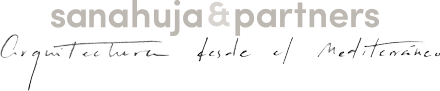 sanahuja&partners La Palometa Comarca de la Plana Alta, CastellónARCHITETTOsanahuja&partnersCLIENTEPrivatoFOTOGRAFIAJoan GuillamatDESCRIZIONE DEL PROGETTOLa Palometa è una casa unifamiliare isolata immersa in un incantevole paesaggio all'interno di Castellón.I proprietari, una coppia straniera, desideravano una casa che potesse integrarsi con l'ambiente circostante e adattarsi alla configurazione geografica del territorio, avvalendosi dei terrazzamenti esistenti. Inoltre, volevano che fosse autosufficiente e presentasse un consumo energetico minimo.Con tali premesse, sorge La Palometa, una casa ad uso stagionale con vista privata sul paesaggio interno della provincia di Castellón e sul mare che sfuma all’orizzonte. L’abitazione si sviluppa su un unico piano che ospita tutti gli ambienti: la zona giorno, composta da soggiorno e sala da pranzo insieme, cucina e bagno per gli ospiti; la zona notte, composta da tre camere da letto con due bagni e una suite con bagno e cabina armadio; l’esterno si caratterizza per la piscina privata il cui orizzonte si fonde con il paesaggio del luogo e con il panorama della costa nord di Castellón.Per quanto riguarda la matericità della casa, i materiali nobili e quelli propri del territorio sono protagonisti; sempre adattati al linguaggio contemporaneo, i principali materiali utilizzati sono la pietra a secco per le pareti, l'acciaio corten, il legno, il cemento a vista e il vetro.  N.b sanahuja&partners si scrive tutto attaccato e con le iniziali minuscolesanahuja&partnerswww.sanahujapartners.comOgs Public Relations & CommunicationsVia Koristka 3, 20154 Milano, ItalyPh. 0039 023450605www.ogs.it - info@ogs.it